Seventh Seal 2000: To Be or Not To Be?First of all, before I begin, I would just like to say that in front of some of my videos I have identified them as being important, some of them being the most important works I have done. That being said, this is one of the most insignificant endeavors and pointless struggle for the Saints to grasp in the last couple years. One side believes that without revelation from the Lord to the prophet and without the prophet telling the people the seventh seal has been opened and because it has been opened the things that were supposed to happen during the sixth seal, which haven’t happened, are either figurative, false prophecies or will yet be fulfilled for some reason now during the seventh seal. Those that believe that the seventh seal hasn’t been opened believe so because the revelation thus was not received by the prophet and taught to the people, the events that were supposed to happen during the sixth seal haven’t happened yet and they believe that every jot and tittle of the word needs to be fulfilled including but not limited to Amos 3:7 which states “surely the Lord God will do nothing but he revealeth his secret unto his servants the prophets.” On its face value the fact that we are even having this discussion as Saints and treating it as legitimate is ludicrous. Let me summarize these two sides again for you clearly and slowly; the seventh sealers believe that the prophet of God never received the revelation and told the people or that the prophet of God received the revelation but hid it from the people. Both of these ideas are sectarian or Catholic notions of how the church and priesthood run, not how the keys of the kingdom work. The prophet of God would never receive revelation pertinent to the edification and salvation of the world and then be told not to tell them. Not only is there not a single recorded case of this happening in scripture, but prophets were commanded to at great risk to themselves, even to their demise, speak the words that had been given to them. They then on top of this conjecture that events that have been talked about in great detail by old prophets and modern prophets and apostles alike have been “exaggerated” or that they are “figurative”. Joseph Smith himself, talking about this, said “people will be damned for not believing enough; I’ve never heard of a man being damned for believing too much.” By virtue of this belief, you believe that not everything said by prophets and apostles, old and new, when moved upon by the Holy Ghost, will be fulfilled, every jot and tittle, and thus you make the claim that either directly or indirectly they are liars. This group because of this will almost entirely neglect to speak about these events that were supposed to happen in the sixth seal. The sixth sealers believe that for something as monumental as the seventh seal being opened the prophet would be told and the members informed. They also believe that the events that have been talked about for millennia that were to happen in the sixth seal will happen. They also believe that the sign of the seventh seal being opened ie. The sign of the Son of Man, ie. In the words of Joseph Smith, people will look at this sign and say “it is a planet, it is a comet” will also occur when the seal is opened. Once again on its face the difference between these groups couldn’t be more different than that of the Nephites and Lamanites. If you can’t tell which group is chaff and which group is wheat- enjoy your chaff sandwich. If however, you want a comprehensive collection of the events which are to take place in the sixth seal (for personal edification or so you can use this video to counter seventh sealers) please continue on. On the LDS church website it lists events that are to take place during the sixth seal and what events are to take place during the seventh seal (which is a good place to start). In deceptively edited fashion, now famous YouTube videos (plural), have chopped out sections of the sixth seal that were supposed to happen making it look as though everything in the sixth seal has happened. They then deceptively edit the seventh seal title with bits of the sixth seal above it (without the sixth seal label on it), making it look like the bits of the sixth seal are describing the seventh seal vs events of the sixth seal. The Lord and the church make it very clear what the events are that need to take place during the sixth seal before the opening of the seventh seal or period of time. D&C 777 Q. What are we to understand by the seven seals with which it was sealed?A. We are to understand that the first seal contains the things of the first thousand years, and the second also of the second thousand years, and so on until the seventh.This is what the dispute is about- which seal contains what things that need to happen and thus what seal we are currently in. 9 Q. What are we to understand by the angel ascending from the east, Revelation 7th chapter and 2nd verse?A. We are to understand that the angel ascending from the east is he to whom is given the seal of the living God over the twelve tribes of Israel; wherefore, he crieth unto the four angels having the everlasting gospel, saying: Hurt not the earth, neither the sea, nor the trees, till we have sealed the servants of our God in their foreheads. And, if you will receive it, this is Elias which was to come to gather together the tribes of Israel and restore all things.D&C 77:9. What Is the Significance of the Angel from the East Sealing the Servants of God? The four angels who are given power over the earth are kept from sending forth desolations upon the earth until God’s servants are sealed in their foreheads. The Prophet Joseph Smith taught that this sealing “signifies sealing the blessing upon their heads, meaning the everlasting covenant, thereby making their calling and election sure” (Teachings, p. 321). Elder Orson Pratt gave this additional explanation: “When the Temple is built [in the New Jerusalem] the sons of the two Priesthoods [Melchizedek and Aaronic] . . . will enter into that Temple . . . and all of them who are pure in heart will behold the face of the Lord and that too before he comes in his glory in the clouds of heaven, for he will suddenly come to his Temple, and he will purify the sons of Moses and of Aaron, until they shall be prepared to offer in that Temple an offering that shall be acceptable in the sight of the Lord. In doing this, he will purify not only the minds of the Priesthood in that Temple, but he will purify their bodies until they shall be quickened, and renewed and strengthened, and they will be partially changed, not to immortality, but changed in part that they can be filled with the power of God, and they can stand in the presence of Jesus, and behold his face in the midst of that Temple.“This will prepare them for further ministrations among the nations of the earth, it will prepare them to go forth in the days of tribulation and vengeance upon the nations of the wicked, when God will smite them with pestilence, plague and earthquake, such as former generations never knew. Then the servants of God will need to be armed with the power of God, they will need to have that sealing blessing pronounced upon their foreheads that they can stand forth in the midst of these desolations and plagues and not be overcome by them. When John the Revelator describes this scene he says he saw four angels sent forth, ready to hold the four winds that should blow from the four quarters of heaven. Another angel ascended from the east and cried to the four angels, and said, ‘Smite not the earth now, but wait a little while.’ ‘How long?’ ‘Until the servants of our God are sealed in their foreheads.’ What for? To prepare them to stand forth in the midst of these desolations and plagues, and not be overcome. When they are prepared, when they have received a renewal of their bodies in the Lord’s temple, and have been filled with the Holy Ghost and purified as gold and silver in a furnace of fire, then they will be prepared to stand before the nations of the earth and preach glad tidings of salvation in the midst of judgments that are to come like a whirlwind upon the wicked.” (In Journal of Discourses, 15:365–66.)What do we learn from this? We learn that the New Jerusalem in Jackson County has been built, we learn that the sons of Moses will be there (this is a reference to the 10 tribes), that the Lord will appear to that temple in New Jerusalem. They (the 144,000) will then be translated and have their calling and election made sure if it hasn’t happened already. They will then go among the nations of the earth in the days of tribulation and vengeance (a day in which “pestilence, plague and earthquake such as former generations never knew” is taking place). The 144,000 will stand “before the nations of the earth” so we know that this is not happening in secret. 10 Q. What time are the things spoken of in this chapter to be accomplished?A. They are to be accomplished in the sixth thousand years, or the opening of the sixth seal.What is the chapter that this verse is referring to? On the LDS scriptures website clicking on “this chapter” takes you to Revelation 7. Thus we can clearly identify chapter 7 of Revelation as occurring in the sixth seal. The chapter subheading of Revelation 7 includes “the sealing of the 144,000” which is exactly what the quote from Orson Pratt was discussing in the previous section. Verse 10 in Revelation 7 mistakenly gets identified as a random temple or any temple vs the truth which is what Orson Pratt said, it is THE temple in New Jerusalem that is to be one of the two world capitals, making it not just the house of the Lord but a throne. We then learn in Revelation 7:13-17 that those of the 144,000 as well as the innumerable host were made up of those “which came out of great tribulation, and have washed their robes, and made them white in the blood of the Lamb.” We learn here that the years of tribulation are what purify the group and get them ready. Therefore we know that the years of tribulation either occur entirely in the sixth seal or at the very least transition between the 6th and 7th seal. Those that believe that the 7th seal opened in the year 2000 but yet the years of tribulation started in 2017 are either idiotic or they believe Saints from 2017-2024 are going to time travel back to the year 2000. The Church of Jesus Christ of Latter-Day Saints website with the overview of the 6th seal makes this crystal clear:144,000 Sealed (Rev. 7:1–8)A scene shows that angels are held back from sending further judgment until 144,000 high priests can be “sealed” and called to “administer the everlasting gospel.” (See D&C 77:9–11.)Rewards for Those Who Endure Tribulations (Rev. 7:9–17)A heavenly scene, “before the throne”; John sees that a “great multitude, which no man could number” will obtain the rewards of the faithful through righteously enduring “tribulation.”The last thing to unpack in Revelation 7 is the calling and sealing of the 144,000. 12,000 from each of the tribes- 12,000 from Juda, Reuben, Gad, Aser, Nepthalim, etc etc. Who are these 144,000? How will they be called? Who will they be called from? Elder Lund who was a seventy explained, “The Prophet (Joseph Smith) clearly indicates that the twelve thousand sealed from each of the twelve tribes is not just a symbolic representation of the forces of righteousness, as some scholars maintain. They are a great missionary force of the sixth seal (see D&C 77:10). Joseph Smith shows us that they are ordained high priests chosen from among every nation to carry forth the gospel and bring as many as will come to the true Church (see D&C 77:11). (In another revelation the Prophet indicated that these 144,000 would also stand on Mt. Zion with the Savior. See D&C 133:18 and compare with Revelation 14:1–5.) The Prophet also said, shortly before his death, “I attended prayer-meeting with the quorum in the assembly room, and made some remarks respecting the hundred and forty-four thousand mentioned by John the Revelator, showing that the selection of persons to form that number had already commenced.” [HC, J SMITH 6:196.] This statement would seem to indicate that this great body of missionaries may be composed of mortals and immortals together.” (BYU Religious Studies Center: Insights from the JST into the Book of Revelation By Gerald N. Lund) The doctrine from the prophets of God, apostles and seventies is crystal clear- there is to be an exact number called from each of the tribes. One must journey into the realm of keyless and thus Godless interpretations of worldly men and “scholars” before one finds any deviation from this sound doctrine. 11 Q. What are we to understand by sealing the one hundred and forty-four thousand, out of all the tribes of Israel—twelve thousand out of every tribe?A. We are to understand that those who are sealed are high priests, ordained unto the holy order of God, to administer the everlasting gospel; for they are they who are ordained out of every nation, kindred, tongue, and people, by the angels to whom is given power over the nations of the earth, to bring as many as will come to the church of the Firstborn.Joseph Smith didn’t even ask if the number was figurative. Such a claim is ludicrous. The New Testament manual explains:Revelation 7:4–8. The Hundred and Forty-Four ThousandIn Doctrine and Covenants 77:11 the Lord explained to Joseph Smith that the number 144,000 mentioned in Revelation 7:4–8 is the number of representatives out of the twelve tribes of Israel who will be ordained to assist others in their quest for exaltation (see the commentary for Revelation 14:1–5). It is not, as some people believe, the total number of people who will be exalted. “The church of the Firstborn” refers to those who will be exalted and become joint-heirs with Jesus Christ (D&C 77:11). So, the 144,000 are to the Church of the Firstborn as missionaries are to the Church of Jesus Christ of Latter-Day Saints. D&C 77:11. Who are the 144,000? (D&C Manual)“Before the Lord shall come…there is to be a great work among the nations…The ten tribes will have to come forth and come to this land, to be crowned with glory in the midst of Zion by the hands of the servants of God, even the Children of Ephraim; and twelve thousand High Priests will be elected from each of these ten tribes, as well as from the scattered tribes, and sealed in their foreheads, and will be ordained and receive power to gather out of all nations, kindreds, tongues and people as many as will come unto the general assemblage of the Church of the first-born.” (Orson Pratt, in Journal of Discourses, 16:325.)OMGosh! The 10 tribes’ return has to happen in the 6th seal? Who are they? How do they come back?! D&C 133:26 And they who are in the north countries shall come in remembrance before the Lord; and their prophets shall hear his voice, and shall no longer stay themselves; and they shall smite the rocks, and the ice shall flow down at their presence.27 And an highway shall be cast up in the midst of the great deep.28 Their enemies shall become a prey unto them,29 And in the barren deserts there shall come forth pools of living water; and the parched ground shall no longer be a thirsty land.30 And they shall bring forth their rich treasures unto the children of Ephraim, my servants.31 And the boundaries of the everlasting hills shall tremble at their presence.32 And there shall they fall down and be crowned with glory, even in Zion, by the hands of the servants of the Lord, even the children of Ephraim.D&C 133:26–34. What Do the Saints Know about the Ten Lost Tribes of Israel?Elder Bruce R. McConkie wrote: “When Shalmanezer overran the Kingdom of Israel (about 721B.C.), he carried the Ten Tribes comprising that kingdom captive into Assyria. From thence they were led into the lands of the north and have been called the Lost Tribes because they are lost to the knowledge of other people. (1 Ne. 22:4.) ‘We have no knowledge of the location or condition of that part of the Ten Tribes who went into the north country.’ (Compendium. p. 88.)“Esdras, an apocryphal writer, records this version of their escape from Assyria: ‘Those are the ten tribes, which were carried away prisoners out of their own land in the time of Osea the king, whom Salmanasar the king of Assyria led away captive, and he carried them over the waters, and so came they into another land. But they took this counsel among themselves, that they would leave the multitude of the heathen, and go forth into a further country, where never mankind dwelt, That they might there keep their statutes, which they never kept in their own land. And they entered into Euphrates by the narrow passage of the river. For the most High then shewed signs for them, and held still the flood, till they were passed over. For through that country there was a great way to go, namely, of a year and a half: and the same region is called Arsareth. Then dwelt they there until the latter times; and now when they shall begin to come, The Highest shall stay the stream again, that they may go through.’ (Apocrypha,2 Esdras 13:40–47.)“Commenting on this, Elder George Reynolds has written: . . .“‘Is it altogether improbable that in that long journey of one and a half years, as Esdras states it, from Media the land of their captivity to the frozen north, some of the backsliding Israel rebelled, turned aside from the main body, forgot their God, by and by mingled with the Gentiles and became the leaven to leaven with the promised seed all the nations of the earth? The account given in the Book of Mormon of a single family of this same house, its waywardness, its stiff neckedness before God, its internal quarrels and family feuds are, we fear, an example on a small scale of what most probably happened in the vast bodies of Israelites who for so many months wended their tedious way northward....’ (Are We of Israel, pp. 10–11.)“The Lost Tribes are not lost unto the Lord. In their northward journeyings they were led by prophets and inspired leaders. They had their Moses and their Lehi, were guided by the spirit of revelation, kept the law of Moses, and carried with them the statutes and judgments which the Lord had given them in ages past. They were still a distinct people many hundreds of years later, for the resurrected Lord visited and ministered among them following his ministry on this continent among the Nephites. (3 Ne. 16:1–4;17:4.) Obviously he taught them in the same way and gave them the same truths which he gave his followers in Jerusalem and on the American continent; and obviously they recorded his teachings, thus creating volumes of scripture comparable to the Bible and Book of Mormon. (2 Ne. 29:12–14.)“In due course the Lost Tribes of Israel will return and come to the children of Ephraim to receive their blessings. This great gathering will take place under the direction of the President of The Church of Jesus Christ of Latter-day Saints, for he holds the keys. . . . Keys are the right of presidency, the power to direct; and by this power the Lost Tribes will return, with ‘their prophets’ and their scriptures to ‘be crowned with glory, even in Zion, by the hands of the servants of the Lord, even the children of Ephraim.’(D. & C. 133:26–35.)“At the October, 1916, general conference of the Church, Elder James E. Talmage made this prediction: ‘The tribes shall come; they are not lost unto the Lord; they shall be brought forth as hath been predicted; and I say unto you there are those now living—aye, some here present—who shall live to read the records of the Lost Tribes of Israel, which shall be made one with the record of the Jews, or the Holy Bible, and the record of the Nephites, or the Book of Mormon, even as the Lord hath predicted; and those records, which the tribes lost to man but yet to be found again shall bring, shall tell of the visit of the resurrected Christ to them, after he had manifested himself to the Nephites upon this continent.’ (Articles of Faith ,p. 513.)” (Mormon Doctrine, pp. 455–58.) For a discussion of the role of John the Beloved with the ten lost tribes, see Notes and Commentary for Doctrine and Covenants 7:3–6.D&C 133:27. What Is the Highway That Shall Be Cast Up in the Midst of the Great Deep?The “great deep” means the ocean or a body of water(see Genesis 7:11; Isaiah 51:10).The scriptures do not explain how a highway will be cast up in the midst of the deep for the ten lost tribes to come to Zion. But the language of this prophecy is related to the account of how Moses parted the Red Sea. With Pharaoh and his army at their backs and the Red Sea in front of them, Israel had come to an impasse. Then a miracle took place: a highway was cast up in the midst of the deep, and Israel crossed over on dry ground. (See Exodus 14; Isaiah 11:15–16.)Jeremiah 16:14-1514 Therefore, behold, the days come, saith the Lord, that it shall no more be said, The Lord liveth, that brought up the children of Israel out of the land of Egypt;15 But, The Lord liveth, that brought up the children of Israel from the land of the north, and from all the lands whither he had driven them: and I will bring them again into their land that I gave unto their fathers.Orson Pratt, Journal of Discourses 18:4“How long will they who come from the north countries tarry in the heights of Zion? Some time. They have got to raise wheat, cultivate the grape, wine and oil, raise flocks and herds, and their souls will have to become as a watered garden. They will dwell in Zion a good while, and during that time, there will be twelve thousand chosen out of each of these ten tribes, besides twelve thousand that will be chosen from Judah, Joseph, and the remaining tribes, one hundred and forty-four thousand in all. Chosen for what? To be sealed in their foreheads. For what purpose? So that the power of death and pestilence and plague that will go forth in those days sweeping over the nations of the earth will have no power over them. These parties who are sealed in their foreheads will go forth among all people, nations and tongues, and gather up and hunt out the house of Israel, wherever they are scattered, and bring as many as they possibly can into the Church of the firstborn, preparatory to the great day of the coming of the Lord. One hundred and forty-four thousand missionaries! Quite a host. All this has got to take place. There are persons in this congregation who will be in the midst of Zion, when the ten tribes come to Zion from the north countries, and will assist in bestowing the blessings promised by the Almighty upon the heads of the tribes of Israel. There are servants of God in the midst of this congregation who will lay their hands upon many of each of these twelve thousand, chosen out of the ten tribes, and set them apart as missionaries to visit the nations of the earth and hunt up the remnants of the seed of Jacob. Having spoken concerning the gathering of the ten tribes, I will refer again to their Prophets. “Their Prophets shall hear his voice.” Do not think that we are the only people who will have Prophets. God is determined to raise up Prophets among that people, but he will not bestow upon them all the fulness of the blessings of the Priesthood. The fulness will be reserved to be given to them after they come to Zion. But Prophets will be among them while in the north, and a portion of the Priesthood will be there; and John the Revelator will be there, teaching, instructing and preparing them for this great work; for to him were given the keys for the gathering of Israel, at the time when he ate that little book while on the Isle of Patmos. At that time, John was a very old man; but the Lord told him that he must yet prophesy before many kingdoms, and nations, and peoples, and tongues, and he has got that mission to perform, and in the last days the spirit and power of Elias will attend his administrations among these ten tribes, and he will assist in preparing them to return to this land.”WAIT! The heights of Zion, New Jerusalem, has to be built in the 6th seal? Because the 10 tribes will be living in it while they are being perfected and chosen for the 144,000?! 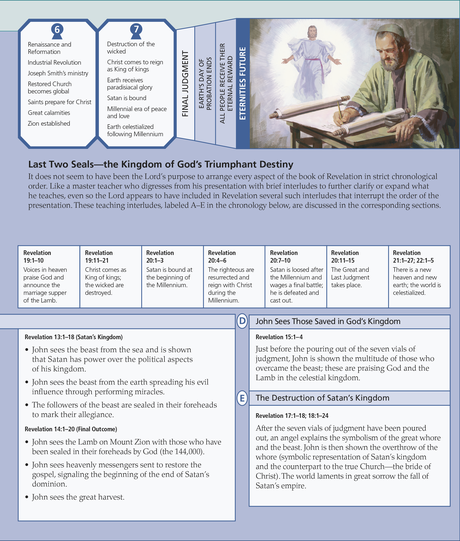 Oh wow, looky there! It says in the 6th seal that New Jerusalem and Zion has to be built. So when will New Jerusalem be built? When will Zion be redeemed? When will the 10 tribes return?! If only we had a book of scripture written for our day that had the answers to these questions… Oh wait… we do you say?Ether 13:3-83 And that it was the place of the New Jerusalem, which should come down out of heaven, and the holy sanctuary of the Lord.4 Behold, Ether saw the days of Christ, and he spake concerning a New Jerusalem upon this land.5 And he spake also concerning the house of Israel, and the Jerusalem from whence Lehi should come—after it should be destroyed it should be built up again, a holy city unto the Lord; wherefore, it could not be a new Jerusalem for it had been in a time of old; but it should be built up again, and become a holy city of the Lord; and it should be built unto the house of Israel—6 And that a New Jerusalem should be built up upon this land, unto the remnant of the seed of Joseph, for which things there has been a type.7 For as Joseph brought his father down into the land of Egypt, even so he died there; wherefore, the Lord brought a remnant of the seed of Joseph out of the land of Jerusalem, that he might be merciful unto the seed of Joseph that they should perish not, even as he was merciful unto the father of Joseph that he should perish not.8 Wherefore, the remnant of the house of Joseph shall be built upon this land; and it shall be a land of their inheritance; and they shall build up a holy city unto the Lord, like unto the Jerusalem of old; and they shall no more be confounded, until the end come when the earth shall pass away.So let me get this straight… Joseph being sold into Egypt was a “type” of things to come dealing with the time period directly before the building of New Jerusalem and the building of New Jerusalem itself. What happened in the story of Joseph? Joseph was in a foreign land and was told there would be 7 years of plenty followed by 7 years of famine/tribulation. Two years into the 7 years of tribulation, Joseph’s brothers joined him in the foreign land and stayed there for the remainder of the 7 years of tribulation. So there is to be 7 years of tribulation, two years into it the 10 tribes return as a body (Joseph’s brothers) and they collectively build New Jerusalem and remain there for at least the remainder of the 7 years of tribulation. So if the years of tribulation started in 2017 the 10 tribes should have returned in 2019. Didn’t happen. The next question to answer would be how does the redemption of Zion take place?D&C 103:11-21
11 But verily I say unto you, I have decreed that your brethren which have been scattered shall return to the lands of their inheritances, and shall build up the waste places of Zion.12 For after much tribulation, as I have said unto you in a former commandment, cometh the blessing.13 Behold, this is the blessing which I have promised after your tribulations, and the tribulations of your brethren—your redemption, and the redemption of your brethren, even their restoration to the land of Zion, to be established, no more to be thrown down.14 Nevertheless, if they pollute their inheritances they shall be thrown down; for I will not spare them if they pollute their inheritances.15 Behold, I say unto you, the redemption of Zion must needs come by power;16 Therefore, I will raise up unto my people a man, who shall lead them like as Moses led the children of Israel.17 For ye are the children of Israel, and of the seed of Abraham, and ye must needs be led out of bondage by power, and with a stretched-out arm.18 And as your fathers were led at the first, even so shall the redemption of Zion be.19 Therefore, let not your hearts faint, for I say not unto you as I said unto your fathers: Mine angel shall go up before you, but not my presence.20 But I say unto you: Mine angels shall go up before you, and also my presence, and in time ye shall possess the goodly land.21 Verily, verily I say unto you, that my servant Joseph Smith, Jun., is the man to whom I likened the servant to whom the Lord of the vineyard spake in the parable which I have given unto you.D&C 103:20. Zion Was Not to Be Redeemed in 1834President Joseph Fielding Smith explained the implications of the phrase in time: “It appears from this declaration that the redemption of Zion was not to come immediately, but was to be postponed to some future day. Moreover, that day would not come until the members of the Church were willing to keep their covenants and walk unitedly, for until the members of the Church learn to walk in full accord and in obedience with all of the commandments, this day cannot come. It may be necessary in order to bring this to pass for the Lord to use drastic measures and cleanse the Church from everything that offends. This he has promised to do when he is ready to redeem Zion. (See Matt. 13:41.)” (Church History and Modern Revelation,1:484.)So, Zion can’t be redeemed until after the restitution of all things (which we know included the law of consecration as well as the law of plural marriage). This begins the “cleansing of the Church” or in the words of President Nelson recently “The time is coming when those who do not obey the Lord will be separated from those who do.” Apparently President Nelson is confused because this event according to 7th sealers occurred before the year 2000. D&C 103:11–14. Will The Saints Actually Return to Build Zion in Jackson County? Verses 11–14 state that the Lord intended to restore His people to their lands, and that they would “no more be thrown down” (D&C 103:13). It is also clear, however, that this restoration would not happen until after “much tribulation” (v. 12; see also D&C 58:2–4; Notes and Commentary on D&C58:2–4). The Lord warned the Saints in Doctrine and Covenants 103 that, even though He had promised they could return to the land of Zion, if they “pollute[d] their inheritances” through sin, they would lose the Lord’s support and be “thrown down” (v. 14). Since this revelation was given, many leaders of the Church have discussed the future return to Jackson County, Missouri. Elder Orson F. Whitney said: “Will our mission end here [in Utah]? Is the State of Utah the proper monument of the ‘Mormon’ People? No.... The monument to ‘Mormonism’ will stand in Jackson County, [Missouri]. There the great City will be built: There Zion will arise and shine, ‘the joy of the whole Earth,’ and there the Lord will come to His temple in His own time, when His people shall have made the required preparation.” (In Smith and Sjodahl, Commentary, p. 147.)  President Joseph Fielding Smith taught that “the center place where the City New Jerusalem is to be built, is in Jackson County, Missouri. It was never the intention to substitute Utah or any other place for Jackson County.” (Doctrines of Salvation,3:72.) President Brigham Young said: “Are we going back to Jackson County? Yes. When? As soon as the way opens up. Are we all going? O no! of course not. The country is not large enough to hold our present numbers.” (In Journal of Discourses,18:355.) He also said that “a portion of the Priesthood will go and redeem and build up the centre Stake of Zion” (in Journal of Discourses,11:16).For other scriptural statements concerning the redemption of Zion, see Doctrine and Covenants103:15–20; see also Doctrine and Covenants 100:13;101:17–18, 43–62; 105:1–6, 9–15; 136:18; 3 Nephi 20:22;21:22–25. Enrichment B in the Appendix discusses the concept of Zion as taught in the Doctrine and Covenants. So, the redemption does not begin until the years of tribulation have already started. The Lord here says it will happen after much tribulation, he does not say after all tribulation. It is also made clear here that Jackson County will not be replaced by Salt Lake City or Palmyra New York or by any other location. D&C 103:15–20. The Lord’s People Will Redeem Zion through His Power Doctrine and Covenants 103:15–20 clearly teaches that Zion will not be redeemed by human strength alone. The Lord said that the redemption of modern Zion will resemble the deliverance of ancient Israel from Egypt (see vv. 18–20). The biblical account describes how the Lord attended Israel in a cloud by day and a pillar of fire by night. In 1873 Elder Orson Pratt taught that the return to Jackson County may be accompanied by similar manifestations: “I expect that when the Lord leads forth his people to build up the city of Zion, his presence will be visible. When we speak of the presence of the Lord we speak of an exhibition of power....“We shall go back to Jackson County. Not that all this people will leave these mountains, or all be gathered together in a camp, but when we go back there will be a very large organization consisting of thousands, and tens of thousands, and they will march forward, the glory of God overshadowing their camp by day in the form of a cloud, and a pillar of flaming fire by night, the Lord’s voice being uttered forth before his army. Such a period will come in the history of this people.... And his people will go forth and build up Zion according to celestial law. “Will not this produce terror upon all the nations of the earth? Will not armies of this description, though they may not be as numerous as the armies of the world, cause a terror to fall upon the nations? The Lord says the banners of Zion shall be terrible. . . .When the Lord’s presence is there, when his voice is heard, and his angels go before the camp, it will be telegraphed to the uttermost parts of the earth and fear will seize upon all people, especially the wicked, and the knees of the ungodly will tremble in that day, and the high ones that are on high, and the great men of the earth.” (In Journal of Discourses,15:364.) This great army of the Lord will not be like the armies of the world. They will not take possession of the land of Zion by force but will go forth under the protection and guidance of the Almighty God to take possession of that which will be rightfully theirs by purchase. (See Topical Guide, “purchase,” 402; Notes and Commentary on D&C 105:28–32.) The Prophet Joseph Smith recorded that his scribe “saw, in a vision, the armies of heaven protecting the Saints in their return to Zion” (History of the Church,2:381).The Lord knows in advance what is in store for the Saints. President Brigham Young noted: “Before we were driven out of Missouri I had a vision, . .  and saw that the people would go to the east, to the north and to the west; but we should go back to Jackson County from the west. When this people return to the Centre Stake of Zion, they will go from the west.” Some members of the Church in early Utah were so anxious to return to Jackson County they were reluctant to make improvements to homes and lands they assumed they would abandon. President Young said: “Remarks have been made as to our staying here. I will tell you how long we shall stay here. If we live our religion, we shall stay here in these mountains forever and forever, worlds without end, and a portion of the Priesthood will go and redeem and build up the centre Stake of Zion.” (In Journal of Discourses,6:16–17.) D&C 103:16. Who Is the Man Who Will Lead the Saints As Moses Led Israel?Elder John A. Widtsoe wrote: “Yet, the meaning as set forth in the scriptures, is very simple. In modern revelation the President of the Church is frequently compared to Moses. Soon after the organization of the Church, the Lord said, ‘no one shall be appointed to receive commandments and revelations in this church excepting my servant Joseph Smith, Jun., for he receiveth them even as Moses’ (D. & C. 28:2) (D&C 107:91)” (Evidences and Reconciliations,1:197.)Joseph Smith said, “The Savior said when these tribulations should take place, it should be committed to a man who should be a witness over the whole world: the keys of knowledge, power and revelations should be revealed to a witness who should hold the testimony to the world. It has always been my province…Just at the time when some men think that I have no right to the keys of the priesthood- just at that time I have the greatest right. All the testimony is that the Lord in the last days would commit the keys of the Priesthood to a witness over all people. Has the Gospel of the kingdom commenced in the last days? And will God take it from the man until He takes him Himself? I have read it precisely as the words flowed from the lips of Jesus Christ. John the revelator saw an angel flying through the midst of heaven, having the everlasting Gospel to preach unto them that dwell on earth. The scripture is ready to be fulfilled, when great wars, famines, pestilences, great distress, judgements, etc are READY to be poured out on the inhabitants of the earth. John saw the angel having the holy Priesthood, who should preach the everlasting Gospel to all nations. God had an angel- a special messenger- ordained and prepared for that purpose in the last days. Woe, woe, be to that man or set of men who lift up their hands against God and His witness in these last days: for they shall deceive almost the very chosen ones!” (Teachings of the Prophet Joseph Smith, p.364-365)3 Nephi 20:41-4641 And then shall a cry go forth: Depart ye, depart ye, go ye out from thence, touch not that which is unclean; go ye out of the midst of her; be ye clean that bear the vessels of the Lord.42 For ye shall not go out with haste nor go by flight; for the Lord will go before you, and the God of Israel shall be your rearward.43 Behold, my servant shall deal prudently; he shall be exalted and extolled and be very high.44 As many were astonished at thee—his visage was so marred, more than any man, and his form more than the sons of men—45 So shall he sprinkle many nations; the kings shall shut their mouths at him, for that which had not been told them shall they see; and that which they had not heard shall they consider.46 Verily, verily, I say unto you, all these things shall surely come, even as the Father hath commanded me. Then shall this covenant which the Father hath covenanted with his people be fulfilled; and then shall Jerusalem be inhabited again with my people, and it shall be the land of their inheritance.3 Nephi 21:8-108 And when that day shall come, it shall come to pass that kings shall shut their mouths; for that which had not been told them shall they see; and that which they had not heard shall they consider.9 For in that day, for my sake shall the Father work a work, which shall be a great and a marvelous work among them; and there shall be among them those who will not believe it, although a man shall declare it unto them.10 But behold, the life of my servant shall be in my hand; therefore they shall not hurt him, although he shall be marred because of them…Let’s take a moment here to confirm who is the “my servant” and what it means when it says that they “marred him.” Marred has a footnote and it takes you to D&C 135:1:1 To seal the testimony of this book and the Book of Mormon, we announce the martyrdom of Joseph Smith the Prophet, and Hyrum Smith the Patriarch. They were shot in Carthage jail, on the 27th of June, 1844, about five o’clock p.m., by an armed mob—painted black—of from 150 to 200 persons. Hyrum was shot first and fell calmly, exclaiming: I am a dead man! Joseph leaped from the window, and was shot dead in the attempt, exclaiming: O Lord my God! They were both shot after they were dead, in a brutal manner, and both received four balls.Once again, we have confirmation that this servant is Joseph Smith Jr. and marring him referred to his martyrdom. Let’s continue to see what the Lord says next:3 Nephi 21:10 (second half)…Yet I will heal him, for I will show unto them that my wisdom is greater than the cunning of the devil.The Lord here says despite the fact that Joseph Smith has been killed yet the Lord “will heal him.” What is the Lord talking about here? D&C 63:47-49, 52-5447 He that is faithful and endureth shall overcome the world.48 He that sendeth up treasures unto the land of Zion shall receive an inheritance in this world, and his works shall follow him, and also a reward in the world to come.49 Yea, and blessed are the dead that die in the Lord, from henceforth, when the Lord shall come, and old things shall pass away, and all things become new, they shall rise from the dead and shall not die after, and shall receive an inheritance before the Lord, in the holy city.52 Wherefore, for this cause preached the apostles unto the world the resurrection of the dead.53 These things are the things that ye must look for; and, speaking after the manner of the Lord, they are now nigh at hand, and in a time to come, even in the day of the coming of the Son of Man.54 And until that hour there will be foolish virgins among the wise; and at that hour cometh an entire separation of the righteous and the wicked; and in that day will I send mine angels to pluck out the wicked and cast them into unquenchable fire.So after Joseph Smith is raised up from the ground, as a resurrected ensign to the nations, what happens next? 3 Nephi 21:11-2511 Therefore it shall come to pass that whosoever will not believe in my words, who am Jesus Christ, which the Father shall cause him to bring forth unto the Gentiles, and shall give unto him power that he shall bring them forth unto the Gentiles, (it shall be done even as Moses said) they shall be cut off from among my people who are of the covenant.12 And my people who are a remnant of Jacob shall be among the Gentiles, yea, in the midst of them as a lion among the beasts of the forest, as a young lion among the flocks of sheep, who, if he go through both treadeth down and teareth in pieces, and none can deliver.13 Their hand shall be lifted up upon their adversaries, and all their enemies shall be cut off.14 Yea, wo be unto the Gentiles except they repent; for it shall come to pass in that day, saith the Father, that I will cut off thy horses out of the midst of thee, and I will destroy thy chariots;15 And I will cut off the cities of thy land, and throw down all thy strongholds;16 And I will cut off witchcrafts out of thy land, and thou shalt have no more soothsayers;17 Thy graven images I will also cut off, and thy standing images out of the midst of thee, and thou shalt no more worship the works of thy hands;18 And I will pluck up thy groves out of the midst of thee; so will I destroy thy cities.19 And it shall come to pass that all lyings, and deceivings, and envyings, and strifes, and priestcrafts, and whoredoms, shall be done away.20 For it shall come to pass, saith the Father, that at that day whosoever will not repent and come unto my Beloved Son, them will I cut off from among my people, O house of Israel;21 And I will execute vengeance and fury upon them, even as upon the heathen, such as they have not heard.22 But if they will repent and hearken unto my words, and harden not their hearts, I will establish my church among them, and they shall come in unto the covenant and be numbered among this the remnant of Jacob, unto whom I have given this land for their inheritance;23 And they shall assist my people, the remnant of Jacob, and also as many of the house of Israel as shall come, that they may build a city, which shall be called the New Jerusalem.24 And then shall they assist my people that they may be gathered in, who are scattered upon all the face of the land, in unto the New Jerusalem.25 And then shall the power of heaven come down among them; and I also will be in the midst.D&C 110:1111 After this vision closed, the heavens were again opened unto us; and Moses appeared before us, and committed unto us the keys of the gathering of Israel from the four parts of the earth, and the leading of the ten tribes from the land of the north.D&C 90:33 Verily I say unto you, the keys of this kingdom shall never be taken from you, while thou art in the world, neither in the world to come;D&C 112:1515 Exalt not yourselves; rebel not against my servant Joseph; for verily I say unto you, I am with him, and my hand shall be over him; and the keys which I have given unto him, and also to you, shall not be taken from him till I come.Praise to the ManPraise to the man who communed with Jehovah!Jesus anointed that Prophet and Seer.Blessed to open the last dispensation,Kings shall extol him, and nations revere.Praise to his mem’ry, he died as a martyr;Honored and blest be his ever great name!Long shall his blood, which was shed by assassins,Plead unto heav’n while the earth lauds his fame.Great is his glory and endless his priesthood.Ever and ever the keys he will hold.Faithful and true, he will enter his kingdom,Crowned in the midst of the prophets of old.Sacrifice brings forth the blessings of heaven;Earth must atone for the blood of that man.Wake up the world for the conflict of justice.Millions shall know “Brother Joseph” again.So what have we learned so far? Joseph Smith needs to be resurrectedThe restitution of all things pertaining to the celestial law occursThe seven years of tribulations start. Great sifting occurs during this time. The redemption of Zion takes place. Zion’s Camp led by Joseph Smith will make their march back from Utah to Jackson County.Two years into the tribulation the 10 tribes return. They help build New Jerusalem12,000 from each tribe is chosen and purified to make the 144,000 (a specific number)*ALL OF THIS EXPLICITLY TAUGHT ARE TO TAKE PLACE IN THE 6TH SEAL*If you believe that the 7th seal has been opened in the year 2000 you are of the belief that everything that I have just read from the scriptures and the manuals either A. Has already taken place and somehow we missed it or worse B. That none of it is going to happen or lastly the weirdest choice of all C. God is confused and He decided to move some of these things into the 7th seal. These are just the things that we know need to take place in the 6th seal before the opening of the 7th seal. I haven’t even gotten into the things that are to happen directly after the opening of the 7th seal, things that supposed to have happened during the last 20 years if you believe that the seal was opened in 2000. Such things such as the 144,000 going off into the world bringing people into the church of the firstborn, plagues/pestilences/acts of God such as the world has never seen, etc. I will however quickly, since this is already over an hour, just touch on one massively important event that should have happened with the opening of the 7th seal. JS-M33 And immediately after the tribulation of those days, the sun shall be darkened, and the moon shall not give her light, and the stars shall fall from heaven, and the powers of heaven shall be shaken.36 And, as I said before, after the tribulation of those days, and the powers of the heavens shall be shaken, then shall appear the sign of the Son of Man in heaven, and then shall all the tribes of the earth mourn;D&C 88:91-9591 And all things shall be in commotion; and surely, men’s hearts shall fail them; for fear shall come upon all people.92 And angels shall fly through the midst of heaven, crying with a loud voice, sounding the trump of God, saying: Prepare ye, prepare ye, O inhabitants of the earth; for the judgment of our God is come. Behold, and lo, the Bridegroom cometh; go ye out to meet him.93 And immediately there shall appear a great sign in heaven, and all people shall see it together.94 And another angel shall sound his trump, saying: That great church, the mother of abominations, that made all nations drink of the wine of the wrath of her fornication, that persecuteth the saints of God, that shed their blood—she who sitteth upon many waters, and upon the islands of the sea—behold, she is the tares of the earth; she is bound in bundles; her bands are made strong, no man can loose them; therefore, she is ready to be burned. And he shall sound his trump both long and loud, and all nations shall hear it.95 And there shall be silence in heaven for the space of half an hour;…Revelation 8:11 And when he had opened the seventh seal, there was silence in heaven about the space of half an hour.So according to the scriptures, crystal clear, there is to be:The days of tribulationThe sign of the Son of ManThe opening of the 7th sealSilence in heaven for the space of half an hourOnce again, if the 7th seal opened in the year 2000 and the years from 2000-2021 have been the years of silence, that means the years of tribulation took place before the year 2000 and at the year 2000 the sign of the Son of Man which “all people shall see together” apparently has been sitting in our sky for the last 20 years. WRONG.Joseph Smith﻿—Matthew 1:36; Matthew 24:30. “The Sign of the Son of Man”The Prophet Joseph Smith stated: “Then will appear one grand sign of the Son of Man in heaven. But what will the world do? They will say it is a planet, a comet, etc. But the Son of Man will come as the sign of the coming of the Son of Man, which will be as the light of the morning cometh out of the east” (Teachings: Joseph Smith, 252–53).One of Joseph Smith’s close associates, Wandle Mace, claimed that the Prophet said that this sign would be the return of the city of Enoch (cf. Moses 7:62–63). We have a quote from Joseph Smith recorded by Wandle Mace, “When Enoch and his city was taken away, a portion of earth was taken and would again be restored.”Joseph Smith when describing the sign was reported to have also said that while the wicked will not understand its true significance—attributing it to a natural cause—the righteous will know what it means. And the coming of the Son of Man will be like the dawning of the morning sun that moves along gradually from the east until it reaches unto the west. In a manner similar to the sun, this sign will be small at first but will gradually increase until it is “all in a blaze” and every eye sees it. (The Words of Joseph Smith: The Contemporary Accounts of the Nauvoo Discourses of the Prophet, p.181)Moses 7:61-6661 And the day shall come that the earth shall rest, but before that day the heavens shall be darkened, and a veil of darkness shall cover the earth; and the heavens shall shake, and also the earth; and great tribulations shall be among the children of men, but my people will I preserve;62 And righteousness will I send down out of heaven; and truth will I send forth out of the earth, to bear testimony of mine Only Begotten; his resurrection from the dead; yea, and also the resurrection of all men; and righteousness and truth will I cause to sweep the earth as with a flood, to gather out mine elect from the four quarters of the earth, unto a place which I shall prepare, an Holy City, that my people may gird up their loins, and be looking forth for the time of my coming; for there shall be my tabernacle, and it shall be called Zion, a New Jerusalem.63 And the Lord said unto Enoch: Then shalt thou and all thy city meet them there, and we will receive them into our bosom, and they shall see us; and we will fall upon their necks, and they shall fall upon our necks, and we will kiss each other;64 And there shall be mine abode, and it shall be Zion, which shall come forth out of all the creations which I have made; and for the space of a thousand years the earth shall crest.65 And it came to pass that Enoch saw the day of the coming of the Son of Man, in the last days, to dwell on the earth in righteousness for the space of a thousand years;66 But before that day he saw great tribulations among the wicked; and he also saw the sea, that it was troubled, and men’s hearts failing them, looking forth with fear for the judgments of the Almighty God, which should come upon the wicked.At or directly before the opening of the 7th seal the sign of the Son of Man will appear. It will be the city of Enoch returning to earth. Men who see it will say that it is just a planet or a comet. It will get brighter and brighter the closer it gets to earth and will join with earth at the Great and Dreadful Day which occurs “about the space of half an hour in heaven” after the opening of the 7th seal. If the 7th seal was opened in the year 2000 this “planet or comet” in the year 2020 should utterly be consuming our sky. Ergo: the 7th seal 2000 AD, to be or not to be? Uhhh….. NOT TO BE!